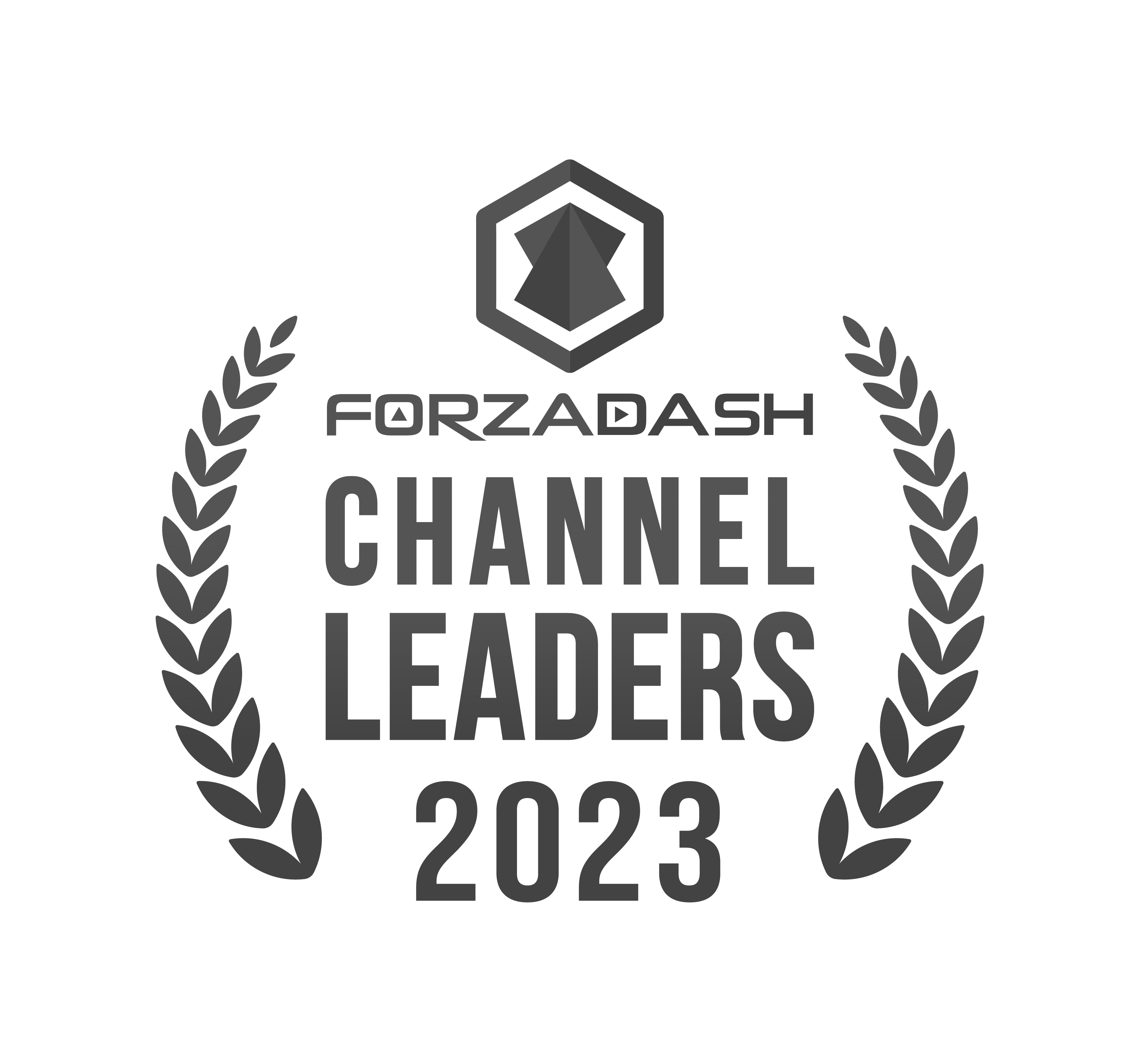 1.	Company:	2.	Website:	4.	Channel	Leader	Executive	First	Name:	5.	Channel	Leader	Executive	Last	Name:	6.	Channel	Leader	Executive	Title:	7.	Channel	Leader	Executive	Email:	8.	Channel	Leader	Contact	Information	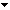 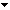 9.	Channel	Leader	Biography:	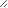 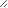 10.	Current	Role:	11.	Start	Date:	12.	How	many	years	has	the	nominee	been	in	the	channel?	13.	Is	the	Channel	Leader	the	highest	ranking	channel	executive	in	your	company?	14.	Who	does	the	Channel	Leader	executive	report	to?	15.	Please	upload	profile	image	16.	What	are	the	top	services/products	sold	through	the	channel?	17.	What	are	your	top	channel	accomplishments?	18.	What	is	your	largest	channel	challenge	in	2023?	19.	How	much	do	you	expect	to	grow	your	channel	in	2023?	20.	How	much	do	you	expect	to	grow	your	MDF	(Marketing	Development	Funds)	in	2023?21.	What	are	your	top	channel	goals	for	2023?	22.	What	else	should	we	know	about	the	Channel	Leader	or	Channel	Program?	23.	What	do	MSPs	enjoy	about	your	program?	24.	Do	you	have	a	specific	MSP	Advisory	Board?	25.	Have	you	ever	held	an	MSP	Focus	Group	on	your	products	and	or	services?	26.	How	Important	are	MSPs	to	your	channel	program?	1	-	Not	are	100% Important	MSP at	All 2 3 4 5 6 7 8 9 Channel27.	If	selected	as	a	ForzaDash	Channel	Leader	2023,	what	will	you	do	with	it?	28.	As	an	applicant,	you	are	eligible	to	speak	at	ForzaDash	In-Person	Events.	www.forzadashbashmspgrow.comThe	event	themes	are	MSP	growth.		Each	speaker	needs	to	provide	at	least	three	ways	MSPs can	grow.		What	would	be	the	title	of	your	presentation?	ForzaDash	Channel	Leaders	2023:	Identifying	the	top	MSP	Channel	LeadersCompany	(Tech	Vendor)	IntroductionForzaDash	Channel	Leaders	2023:	Identifying	the	top	MSP	Channel	LeadersChannel	Leader	Nominee	InformationForzaDash	Channel	Leaders	2023:	Identifying	the	top	MSP	Channel	LeadersChannel	Program	InformationForzaDash	Channel	Leaders	2023:	Identifying	the	top	MSP	Channel	LeadersConclusion	